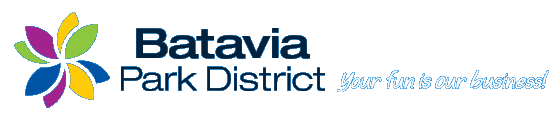 Batavia Park District Adult Volleyball League RosterBatavia Park DistrictWaiver and Release of all claimsPlease read this form carefully and be aware that in signing up and participating in the above Program, you will be expressly assuming the risk and legal liability and waiving and releasing all claims for injuries, damages or loss which you may sustain as a result of participating in any and all activities connected with and associated with the above program. * I recognize and acknowledge that there are certain risks of physical injury to participants in the program and I voluntarily agree to assume the full risk of any injuries, damages or loss, regardless of severity that I may sustain as a result of participating in any and all activities connected with or associated with the program. I further agree to waive and relinquish all claims I may have (or accrue to me) as a result of participating in this program/activity against the Park District, including its officials, agents, volunteers and employees (hereinafter collectively referred as “Parties”).* I do hereby fully release and forever discharge the Parties from any and all claims for injuries, damages or loss that I may have or which may accrue to me and arising out of, connected with, or in any way associated with the program.  *I have read and fully understand the above important information, warning of risk, assumption of risk and waiver and release of all claims. If registering on-line or via fax, my on-line or facsimile signature shall substitute for and have the same legal effect as an original form signature.* I understand that I may be photographed or videotaped while participating in a Park District program. I give permission for photos and video images of me to be used to promote the Park District’s recreational programs. Such photos and video images remain the property of the Park District.Print NameCityPhone NumberSignature1.2.3.4.5.6.7.8.9.10.11.12.